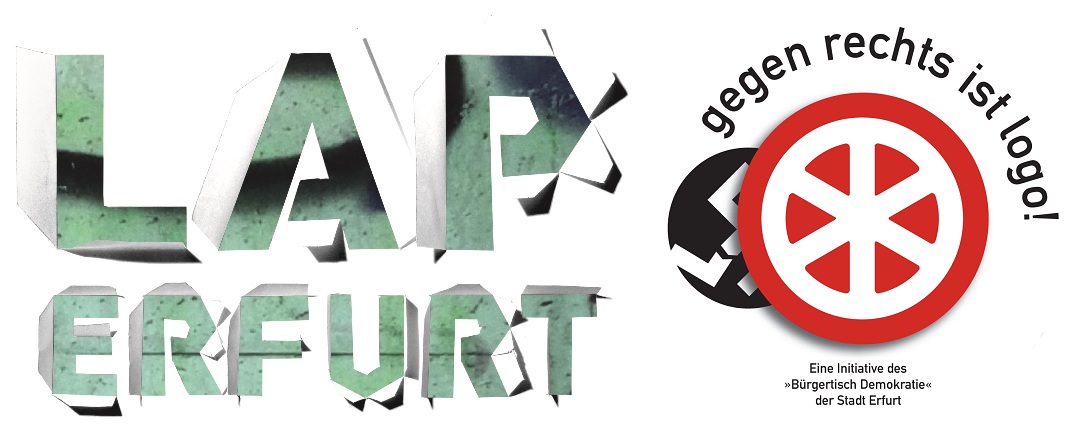 Kleinprojektantrag 2016
auf Förderung von lokalen Maßnahmen und Projekten in der „Partnerschaft für Demokratie – Stadt Erfurt“1. AntragsstellerIn2. Angaben zum ProjektBitte beachten Sie, dass eine Projektdauer über den 31. Dezember 2016 nicht möglich ist.3. Wofür sollen die Geldmittel verwendet werden? (Finanzierung)4. Beschreibung und Inhalte des Projektes (Bezug zu den Zielen bzw. den Schwerpunkten des     LAP Erfurt / der Partnerschaft für Demokratie)	                                                                        ____________________________________Ort / Datum 						         Unterschrift des/der Antragstellers/in							                     (ggf.Stempel)Bitte senden Sie den Antrag ausgefüllt und unterschrieben per Post sowie eine digitale Version (ohne Unterschrift und Stempel) an die externe Koordinierungsstelle bei Radio F.R.E.I.:Freies Radio Erfurt e.V. | externe Koordinierungsstelle LAP Erfurt/Partnerschaft für Demokratie |Gotthardtstraße 21 | 99084 Erfurt | E-Mail: lap@radio-frei.degefördert durch: 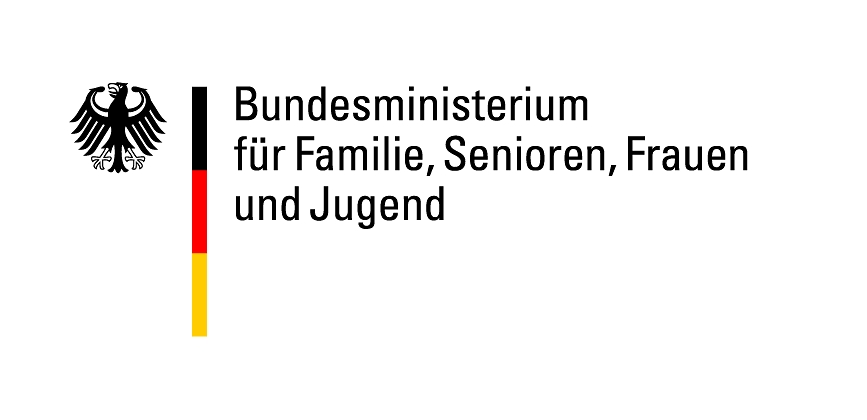 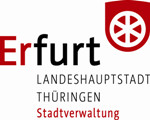 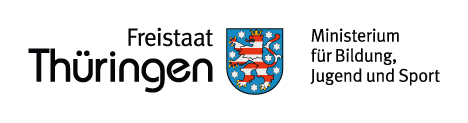 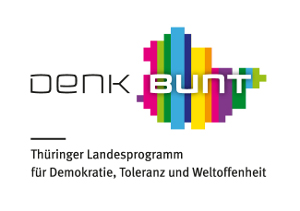 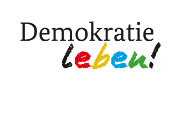 Rechtsform:[  ]  Verein[  ] Schule[  ] Privatperson[  ]  Sonstige:Name, Vorname:Geb.-Datum: Anschrift:Telefon:E-Mail:Projektpartner/in:Projektbezeichnung:Ziel(e) des Projekts:Projektbeginn: Projektbeginn: Projektende: 